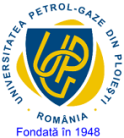 UNIVERSITATEA PETROL - GAZE DIN PLOIESTIAnexa 7FACULTATEA: FACULTATEA: DOMENIUL: DOMENIUL: PROGRAMUL DE STUDII: PROGRAMUL DE STUDII: FORMA DE ÎNVĂȚĂMÂNT: IF/FR/ID:FORMA DE ÎNVĂȚĂMÂNT: IF/FR/ID:Aprobat,Director de departament,……………….Declar pe propria răspundere că voi elabora personal proiectul de diplomă / lucrarea de licenţă / disertaţie şi nu voi folosi alte materiale documentare în afara celor prezentate la capitolul „Bibliografie”.Semnătură student(ă):DATELE INIŢALE PENTRU PROIECTUL DE DIPLOMĂ / LUCRARE LICENŢĂ / LUCRARE ABSOLVIRE/ LUCRARE DISERTAŢIEDATELE INIŢALE PENTRU PROIECTUL DE DIPLOMĂ / LUCRARE LICENŢĂ / LUCRARE ABSOLVIRE/ LUCRARE DISERTAŢIEProiectul a fost dat studentului/studentei:Proiectul a fost dat studentului/studentei:1) Tema proiectului / lucrării1) Tema proiectului / lucrării2) Data eliberării temei:2) Data eliberării temei:3) Tema a fost primită pentru îndeplinire la data:3) Tema a fost primită pentru îndeplinire la data:4) Termenul pentru predarea proiectului/ lucrării:4) Termenul pentru predarea proiectului/ lucrării:5) Elementele iniţiale pentru proiect / lucrare:5) Elementele iniţiale pentru proiect / lucrare:6) Enumerarea problemelor care vor fi dezvoltate: 6) Enumerarea problemelor care vor fi dezvoltate: 7) Enumerarea materialului grafic (acolo unde este cazul):7) Enumerarea materialului grafic (acolo unde este cazul):8) Consultaţii pentru proiect / lucrare, cu indicarea părţilor din proiect care necesită consultarea:8) Consultaţii pentru proiect / lucrare, cu indicarea părţilor din proiect care necesită consultarea:Conducător ştiinţific:Student(ă)Semnătura:Semnătura: